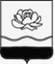 РОССИЙСКАЯ ФЕДЕРАЦИЯКемеровская областьгород МыскиАдминистрация Мысковского городского округаПОСТАНОВЛЕНИЕ от 19 октября 2020 № 1598-пОб утверждении проекта планировки и проекта межевания территорииВ соответствии со ст. 45, 46 Градостроительного кодекса Российской Федерации, Федеральным законом от 06.10.2003 № 131-ФЗ «Об общих принципах организации местного самоуправления в Российской Федерации», руководствуясь Уставом Мысковского городского округа, Порядком организации и проведения публичных слушаний по вопросам градостроительной деятельности на территории Мысковского городского округа, утвержденным решением Совета народных депутатов Мысковского городского округа от 21.06.2018 № 40-н, и на основания заключения комиссии по результатам публичных слушаний от 07.10.2020: 1. Утвердить проект планировки и проект межевания территории в отношении планируемого к строительству линейного объекта: «Водовод от бункера существующих скважин до узла II подъема в микрорайоне жилой застройки ТУ ГРЭС».2. Консультанту-советнику организационного отдела администрации Мысковского городского округа (А.А. Смирнов) разместить настоящее постановление на официальном сайте администрации Мысковского городского округа в информационно-телекоммуникационной сети «Интернет».3. Пресс-секретарю главы Мысковского городского округа (А.А. Амельченко) опубликовать данное постановление в городской газете «Мыски» в изложении.4. Контроль за исполнением настоящего постановления возложить на первого заместителя главы Мысковского городского округа по городскому хозяйству и строительству Е.В. Капралова.Глава Мысковскогогородского округа	Е.В. Тимофеев